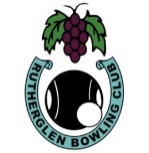 Rutherglen Bowling Club Inc.Executive Committee MeetingMinutesNovember 13th, 2017Meeting Opened:	7.00 pmPresent:	 Jan Widdop, John Ross, Ross Rankin, Chris Langdon, John Fisher, Christine Flanagan, Phil Peers                      Apologies: Apologies Accepted: Moved           Seconded        Cd.Minutes: President Ross asked those present if they had read the Minutes and if they were a true account of the previous meeting.Moved: Phil	Seconded: John F. That the Minutes as presented are accepted.		Cd.Business arising from the Minutes:The raffle programme will happen, Noel still doing researchThe Friday night pennant match against YMGCR looks doubtfull. Pill to discuss with YMGCRFinancial Report:President Ross called on the Treasurer to present the financial report for the previous month. Treasurer Jan tabled the report. Moved: Jan Seconded: Christine that the Financial Report as presented be accepted. Cd.Correspondence:The Secretary presented the following Correspondence received and sent for the month:Inwards Correspondence:	The following was received throughout the month:An email was received from Heather Hoad saying she would have to cancel her entry in our tournament as she could not obtain accommodation.An email was received from Ray Metheril from Mornington Bowling Club enquiring about a visitation on the 4th 5th and 6th January.An email was received from the secretary of the O&M saying that ,due to an avalanch of complaints, midweek players may now bring their own lunch to Wodonga Bowling  ClubOutwards Correspondence:	The following was the outgoing correspondence for the month:An email was sent to fytexpty with documentation of all transactions that we had with their companyAn email was sent to Aslee Lovat regarding her hen’s partyA letter of welcome was sent to Steve RonnfeldtA letter of congratulations was sent to Glenice Campbell for becoming an umpire A letter of thanks was sent to Margaret Humphry for all the work she has done with our annual tournament.A letter of thanks was sent to Peter Nesbitt for the new slide in the ovenThe Good Sports action plan was completedAn application was sent to the Liquor Licencing Commission to extend the red line to include the new BBQMoved: John R Seconded: Phill. That the correspondence as presented be accepted.		Cd.Business Arising from Correspondence:Made a call to the commission. They require documentation from the Shire allowing the sale of alcohol in that area. Spoke to Kim Warne, who advised that it was a planning issue. Have sent all the documents to planning.Reports:	The following reports were tabled and presented:Greens Report:	Report tabled: There is a broken pipe which should be easily repairedMatch Sub-Committee:Triples draws are upSonny’s day is full with 28 teams.Due to lack of enties the Ella & Reg Chandler memorial will have to be postponed. John R to explain to Margaret Hourigan.Sponsorship Committee: Dean has committed to $3000 for his day.Grants Sub-Committee: NilCatering Sub-Committee:All is well. Marie and Peter Nesbitt have loaned a freezer.Media and Website Report:	Nil Mid-Week Pennant:	Not going very well.	Week-End Pennant:	B2 side had a win. A3 are fifth on the ladder. A1 are yet to win. Many thanks to all players who are filling in. John R to send a letter of thanks to Banalla for the minutes silence before the game for John Pearce 	Membership and Participation: Greens and Surrounds:Financial:Facility Development:Sponsorship, Promotion and advertising:Administration and Governance:Moved: Phil and Seconded: Jan That the reports as presented be accepted.		Cd.General Business:	President Ross asked those present for any issues to be raised:Jan: After discussion, it was moved by Jan and seconded by Chris L. that we purchase the ride on mower from doug Gammon for $200.John R: Tabled the inspection report, which revealed some housekeeping issues that need to be addressed and temperature recordings during days of production. John also queried why the burglar alarm was not working.Christine: The girls would like a petty cash system for small purchases. Jan to organise. The Christmas raffle will continue. Could the old water coolers be sold less the trollies?Ross: The air conditioner has been wired in. Noel has estimated removal of the hedge and refurbish the shade to cost $6000. It was Moved by Jan and seconded by Phill that we go aheadMeeting Closed: 8.30pm	Next Meeting:	7:00 pm	Monday 11th. December 2017